Izdavanje eID parametara i aktivacija ConsentID aplikacijeeAgrar predstavlja novi informacioni sistem u okviru eUprave koji se uvodi u cilju modernizacije i ubrzanja procesa upisa i promene podataka u Registru poljoprivrednih gazdinstava (RPG), kao i bržeg odobravanja podsticaja i isplata u istoj godini. Poljoprivredni proizvođači sa teritorije grada Pančeva, opština Kovačica, Opovo i Alibunar mogu se javiti savetodavnoj službi Istraživačko-razvojnog instituta Tamiš Pančevo za izdavanje eID parametara i aktivaciju ConsentID aplikacije kao prvog koraka pri korišćenju eAgrara prema sledećem rasporedu:Svakog radnog dana od 8 -14h u prostorijama  Istraživačko-razvojnog instituta Tamiš Pančevo, Novoseljanski put 33, Pančevo 23.januar (ponedeljak) Mesna zajednica opštine Kovačica od 9 - 13h25.januar (sreda), sala Skupštine opštine Opovo od 8 – 14h26.januar (četvrtak) mala sala Skupštine opštine Alibunar od 9 - 14h27.januar (petak) sala za predavanja na Oglednom dobru IRI Tamiš  9 – 14hZa izdavanje eID parametara neophodno je lično prisustvo nosioca gazdinstva. U narednom periodu obaveštavaćemo Vas o daljim aktivnostima IRI Tamiš usmerenim ka pomoći poljoprivrednicima za pristu eAgraru. ИСТРАЖИВАЧКО-РАЗВОЈНИ ИНСТИТУТ „ТАМИШ“ Д.О.Ооснован 1956.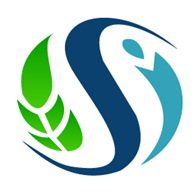 RESEARCH AND DEVELOPMENT INSTITUTE „TAMIŠ“ Ltdsince 1956.Новосељански пут 33, 26000 ПанчевоNovoseljanski put st. 33, 26000 Pancevo